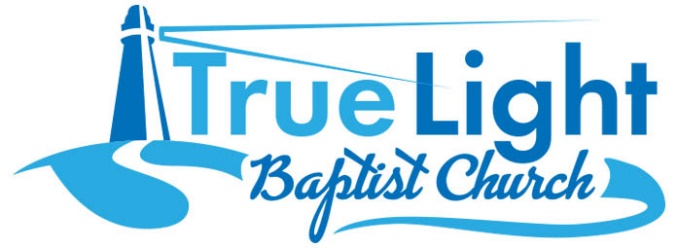 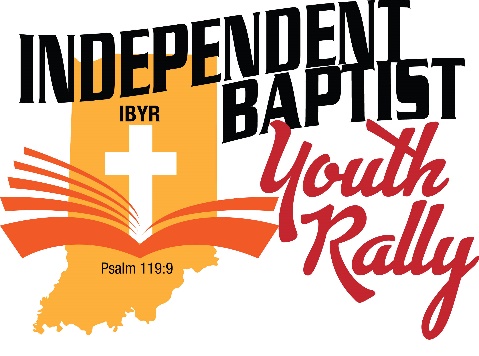    Independent Baptist Youth Rally is a Local Church Ministry of True Light Baptist Church for our youthand the youth of Sister Churches. We meet every third Friday night of each month during the school year (unless otherwise notified) and provide activities for grades 4th through 6th (the Junior Rally) and for grades 7th through 12th (the Youth Rally). All like-minded Independent Baptist Churches are encouraged to bring their youth to a named location for a night of spiritual enlightenment, competition with other churches in the areas of Bible Quizzing, Sword Drills, and Bible Memory Drills, and lots of fun!Objectives:    To honor God.    To promote the LORD JESUS CHRIST!    To assist in training the youth of our churches to be mighty in spirit.    For them to be able to stand alone if need be for the cause of Christ.    To give them a place where they can use and develop their God given talents.    To build godly character and sportsmanship in our youth.    To give encouragement for them to set godly values and standards in their lives    To have fun doing it!Hosting Church Responsibilities    To provide space for the Rally.    To have a nursery staff by at least two adults. To have your helpers abide by the Rally dress code.    If possible, help with the travel expense for the guest preacher.    It would be nice to have some type of snack afterwards.Standards    We want to hold the highest standard possible in our dress and in our music in order not to exclude anyone and to please our Savior.  We respect the authority of the local Church, but we do ask that at the activities we all abide by the same rule.  We want to encourage our young ladies to dress like ladies (dresses or skirts that cover the knee when they sit down and no slits that come up above the knee) and our young men to dress like gentlemen (dress clothes).  The young ladies may change into culottes (clothing that looks like a skirt when one is in a standing position) after the service before we go to the fellowship for the night.  No shorts on anyone at any time.    We do expect those who participate on the platform to be modest.  The guys should wear dress clothes (including a tie), no Blue Jeans, T-shirts or tennis shoes on the platform.  The ladies should wear dresses or dress skirts and tops; no sleeveless or low necklines.  Thank you!    We do not expect you to send visitors, which come with you, home for not dressing properly.  We still expect modesty to be observed by everyone.  We do encourage our own to set the example.Rally Choir    The Rally Choir is made up of Juniors and Youth from all the churches.  It is for the young people to use their talents for the Lord.  The choir song will be given out a month in advance so that the young people can practice at their home churches.  Immediately after the Rally is choir practice. To participate, one must follow the dress code of the platform standards.Visitors    A visitor is anyone who is of player age for the first time at the Rally in the 4th –12th grade.  The church with the most visitors will be given the Andrew Award for the night.Cost    If God should lead you to help support the Rally monthly there is an account set up to handle these funds and will be under the direction of True Light Baptist Church. This account information is available upon request to those of our Rally. The offering taken each Rally will be given to the Preacher for the night.Church Competition & Awards    The young people that each church brings will be the team for that church for Bible Quizzing, Sword Drilling and Memory Drilling.  The 4th through 6th graders will be their Junior team and the 7th through 12th graders will be their Youth team.    If one is in the 12th grade but graduates early he may participate until he is 18 years old. An 18-year-old may finish the Rally season in which they turn 18 during the season. If they turn 18 before they graduate they may finish that Rally season. Exception: if they start collage then they cannot participate in the Rally as a player unless they are still in High School and just taking a few college classes at the same time.    3rd graders can participate on the Junior’s side with Pastoral approval.    Once a player has completed the 6th grade, they must play on the Youth’s side in order to participate in the Rally as player.Rally RulesQuiz Outs    “QUIZ OUTS” – Two correct answers by the same person in a division equal a “QUIZ OUT”.    Each team will be able to re-enter those who “Quiz Out” after the one who “QUIZZED OUT” has sat out of the competition for a total of four (4) questions asked.    Example: 2 right answers “QUIZZES OUT” and they sit out for the next 4 questions asked.  This will allow them to get back in the competition, even if they are the only one who “QUIZZED OUT”, without having to wait on another team member to “QUIZ OUT”.  The size of the team no longer matters.    “QUIZ OUTS” = 10 points are applied to their team for that night and count for the win for the night.    The church that has earned the most points that night will receive a plaque during the award time at the end of the night.A Tie    JUDGES – There will be one head judge for each side on the platform – one for the Youth and one for the Juniors. A total of 7 judges (2 head judges on the platform (score keepers), 4 on each side of the auditorium and 1 in the middle.) The head judges will pick which child answers the question by consulting with all the judges, and the child with the most votes gets to answer the question.    Judging – In the event of a tie that is between the same team, the head judge will pick which child is to give the answer. A tie from different teams will be thrown out.    Judging – Should there be a tie between the judges of who gets to answer the questions, the score keeper will pick the child to answer the question.    A Tie: In the event of a tie in score. Only the teams that tied will go into Over Time. All points freeze until the first team that breaks the tie. Then the winning team receives the 10 points for the tie breaker.The 5 Second Rule    Start Time – The players will only be given 5 seconds to start answering. If time expires, the rest of the teams receive 10 points. It is counted as an incorrect answer. There is a total of 5 seconds given, including start and pause time. The score keeper will have the timer.    Pause Time – If 3 seconds are used in starting to answer, there will only be 2 seconds of total pause time left.    There are 5 seconds total for starting or pausing. That is where the player is silent!Bible Quizzing    There will be 10 questions given unless there is a tie: 10 for the Juniors and 10 for the Youth.    Each correct answer is worth 10 points for their team    The team to receive the most points out of the 10 questions wins for the night in that division!    There will be White Boards handed out, 1 per team, to write their answers on.    When the team has written the answer on their board, they are to stand to signal that they are finished and ready to give their teams answer.    There will be 15 seconds given to write the answer.    If the player is in the middle of writing a word, they may finish the word.    The church that has earned the most points that night will receive a plaque during the award time at the end of the night.Sword Drills    There will be 10 references given for the Juniors and 10 references given for the Youth, unless there is a tie.    Each correct reference found is worth 10 points for their team; if the reference is incorrect then the same 10 points will be awarded to the rest of the teams.    The first team to have a team member to stand will be called on by a judge and then they will begin to read the verse to verify the reference. Note: If a player stands and sits back down that player must quote the reference. Player must be on the correct page. If they turn the page, it will be counted automatically as an incorrect Reference. All the other teams will be rewarded 10 points.    The church that has earned the most points that night will receive a plaque during the award time at the end of the night.Memory Drills    There will be a total of 25 references given to memorize: Out of the 25 references – 10 references will be used for the Juniors and 10 references will be used for the Youth. The remaining 5 will be used in case of a tie.    Each quotation must be word perfect including the tenses from the King James Version. Note: A verse list will be handed out in advance the month before.    Each correct quote is worth 10 points for their team; if quoted incorrectly then the same 10 points will be awarded to the rest of the teams.    The first team to have a team member to stand will be given the opportunity to quote the reference. Note: If a player stands and sits back down that player must try to quote the verse.    The church that has the most points earned that night will receive a plaque during the award time at the end of the night.7-Minute Magnum – Messages    7-minute Magnum Messages are to be preached prior to the main preacher for the night.    There will be a maximum of 2 magnum Messages each rally night.    To sign up for a Magnum Message:        Email Pastor Thornsley with the names of those interested.   	pastor@TrueLightBCLizton.com    or, request the opportunity during a rally meeting.    To preach a magnum message:        You must be a male.        Youth and Adults are welcome to preach.        The pastor of the individual must OK them preaching.        Messages will be stopped at 7 minutes.        KJB only, of course!        Each one who preaches a Magnum Message will receive a Soul Winners New Testament.        The Magnum Messages will be evaluated by a couple of the preachers, so as to encourage growth in the younger preacher’s preaching! This evaluation will be on score sheets and privately given to the Magnum preacher.Awards    Each month there will be a plaque awarded to the church with the most accumulative points for that evening in each division. One for the Juniors and one for the Youth.    At the end of the year there will be awarded an Overall trophy for the year in each division to the church with the most points in that division: one for the Juniors and one for the Youth. The Grand Overall Trophy will be awarded for the most overall points won by combining the Junior points and the Youth points in all the divisions.    A 6 divisional win and 1 Grand Over All win equals a “clean sweep”!Basic Format:    7:00 SHARP – The Rally Choir opens the service    7:05 Congregational    7:07 Opening Prayer.    7:10 Bible Quizzes    7:30 Sword Drills    7:45 Memory Drills    8: 10 Congregational and Announcements    8:15 Offering    8:20 Special Music (2 or 3)    8:30 Preaching    9:20 Invitation    9:25 Awards, Announcements    9:30 Snacks    10:00 DismissedFor more information:Mike Thornsley, Director309 Main StreetLizton, IN 46149(317) 994-5522 Church(719) 239-8010 Cellpastor@TrueLightBCLizton.comChris Kaiser, Assistant Director10850 E. McGregor RoadActon, IN 46259(317) 862-3414 Church(317) 502-8162 Cellpastor@actonschurch.com